I Powiatowe Mistrzostwa Szkół Podstawowych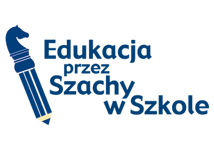 Patronat Burmistrz Sokółki 12 czerwiec 2021 r.PARLAMENT EUROPEJSKI ,,.. mając na uwadze, że bez względu na wiek dziecka szachy mogą poprawić jego koncentrację, zwiększyć cierpliwość i wytrwałość, a także rozwinąć zmysł twórczy, intuicję, pamięć oraz umiejętności analitycznego myślenia i podejmowania decyzji; mając na uwadze, że gra w szachy uczy też determinacji, motywacji i sportowego zachowania…”Zaleca wprowadzenie do systemów oświaty w Unii Europejskiej programu „Szachy w szkole”Slavi Binev, John Attard-Montalto, Nirj Deva, Mario Mauro, Hannu Takkula1. Cele:1.1. Wyłonienie Indywidualnego i drużynowego Mistrza/Mistrzyni Powiatu Sokólskiego Szkół Podstawowych1.2. Popularyzacja sportu szachowego wśród dzieci szkół podstawowych z powiatu sokólskiego1.3. Integracja szkolnych środowisk szachowych.2. Organizatorzy:2.1. Akademia Sportów Umysłowych Sokółka 2.2. Szkoła Podstawowa nr 3 w Sokółce3. Uczestnictwo: 3.1. W turnieju biorą udział drużyny ze szkół z terenu powiatu sokólskiego3.2. Drużyna może liczyć maksymalnie 10 zawodników reprezentujących jedną szkołę3.3. Warunkiem dopuszczenia do turnieju jest okazanie legitymacji szkolneji przekazanie organizatorom listy zawodników potwierdzonej podpisem dyrektora szkoły.4. Termin i miejsce:4.1. Termin: 12 czerwiec 2021 r /sobota/. rozpoczęcie: godz. 10.004.2. Weryfikacja zawodników: do godz. 9:454.3. Miejsce: Szkoła Podstawowa nr 3; ul. Osiedle Zielone 2 Sokółka5. System rozgrywek:5.1. Mistrzostwa zostaną rozegrane w systemie 7 rund w tempie 15 minut +5 s nazawodnika.5.3. Zgłoszenia szachistów do 5 czerwca 2021r. na pocztę elektroniczną: j-bochenko@wp.plz podaniem: imię nazwisko, data urodzenia, szkoła, kategoria szachowa (jeżeli posiada)6. Finansowanie:6.1. Koszty organizacji ponoszą Organizatorzy6.2. Wpisowego nie pobiera się7. Ocena wyników:Kolejność miejsc w klasyfikacji indywidualnej ustala się według następującychkryteriów:1. Liczba zdobytych punktów2. Buchholz Cut-13. Buchholz4. Sonneborn-Berger5. Bezpośredni pojedynek6. Liczba zwycięstw7. Liczba zwycięstw czarnymiW klasyfikacji drużynowej decyduje suma punktów max 3 zawodnikówreprezentujących jedną szkołę. Klasyfikowane też będą drużyny z mniejszą ilością zawodników.8. Nagrody i wyróżnienia:8.1. Puchar dla reprezentacji szkoły, która zajmie miejsce I, II, III w klasyfikacjikońcowej8.2. Medale w kategorii dziewcząt i chłopców za miejsca indywidualne 1, 2, 3 w każdej grupie turniejowej: kl. 0-III i IV-VIII8.4. Dyplomy za uczestnictwo dla wszystkich szkół9. Sędziowanie:9.1. Sędzia główny zawodów: sędzia klasy państwowej Józef Bochenko9.2. Obowiązują przepisy szachów szybkich.9.3. Sędzia główny w dniu zakończenia turnieju opublikuje w Internecieostateczne wyniki rozgrywek9.4. Decyzje podjęte przez sędziego głównego są w trakcie rozgrywania turnieju są ostateczne.10. Postanowienia końcowe:10.1. Do turnieju przystępują dzieci po przekazaniu przez rodziców zgody opiekunowiszkolnej drużyny.10.2. Przekazanie jej oznacza potwierdzenie przez rodziców zdolności dzieckai właściwego stanu zdrowia umożliwiającego udział w turnieju10.3. Zawodnicy indywidualnie ubezpieczają się od NW10.4. Rodzice lub opiekunowie zapewniają bezpieczeństwo w czasie drogi naturniej i drogi po turnieju do domu10.5. Na sali gry dzieci pozostają pod opieką rodziców lub opiekunów szkolnychdrużyn.10.6. Na salę gry obwiązuje zakaz wnoszenia telefonów komórkowych10.7. Na sali gry znajdować się będzie punkt medyczny10.8. Zgłoszenie do turnieju jest traktowane jako akceptacja niniejszegoKomunikatu Organizacyjnego turnieju oraz wyrażenie zgody na przetwarzaniedanych osobowych przez Organizatorów, sędziego głównego, Podlaskiego Związku Szachowego w celach informacyjnych marketingowych zgodnie z ustawą o ochronie danychosobowych10.9. Organizatorzy zastrzegają sobie prawo do nieodpłatnegowykorzystywania materiałów audiowizualnych zrealizowanych podczasturnieju, a w szczególności zdjęć, materiałów filmowych, wywiadów i nagrańdźwiękowych przedstawiających uczestników w celach informacyjnych.11. W związku z panującym zagrożeniem epidemiologicznym, podczas trwania zawodów będą respektowane aktualnie obowiązujące wytyczne Głównego Inspektoratu Sanitarnego, Ministerstwa Sportu oraz Polskiego Związku Szachowego. Zawodnicy oraz osoby towarzyszące muszą przestrzegać zasad, które zostaną przedstawione podczas odprawy technicznej, pod rygorem niedopuszczenia do zawodów. Prezes Akademii Sportów Umysłowych 				Burmistrz Sokółki     Sokółka 						              Ewa Kulikowska	               Józef BochenkoZałączniki:1. Karta zgłoszenia drużyny2. Oświadczenie